04.04.2024 № 1158Об утверждении Порядка проведения оценки последствий принятия решения о реконструкции, модернизации, об изменении назначения или о ликвидации объекта социальной инфраструктуры для детей, являющегося муниципальной собственностью города Чебоксары, заключении муниципальной организацией, образующей социальную инфраструктуру для детей, договора аренды закрепленных за ней объектов собственности, договора безвозмездного пользования закрепленных за ней объектов собственности, а также о реорганизации или ликвидации муниципальных организаций, образующих социальную инфраструктуру для детейВ соответствии с Федеральным законом от 24 июля 1998 года № 124-ФЗ «Об основных гарантиях прав ребенка в Российской Федерации», постановлением Правительства Российской Федерации от 24 июля 2023 года № 1194 «Об общих принципах проведения оценки последствий принятия решения о реконструкции, модернизации, об изменении назначения или о ликвидации объекта социальной инфраструктуры для детей, являющегося государственной или муниципальной собственностью, заключении государственной или муниципальной организацией, образующей социальную инфраструктуру для детей, договора аренды, договора безвозмездного пользования закрепленных за ней объектов собственности, об общих принципах проведения оценки последствий принятия решения о реорганизации или ликвидации государственной или муниципальной организации, образующей социальную инфраструктуру для детей, включая критерии этих оценок, а также об общих принципах формирования и деятельности комиссии по оценке последствий принятия таких решений», во исполнение Закона Чувашской Республики от 07 июля 2023 г № 48 «О внесении изменений в Закон Чувашской Республики «О социальной поддержке детей в Чувашской Республике» администрация города Чебоксары   п о с т а н о в л я е т:1. Утвердить прилагаемые: 1.1. Порядок проведения оценки последствий принятия решения о реконструкции, модернизации, об изменении назначения или о ликвидации объекта социальной инфраструктуры для детей, являющегося муниципальной собственностью города Чебоксары, заключении муниципальной организацией, образующей социальную инфраструктуру для детей, договора аренды, договора безвозмездного пользования закрепленных за ней объектов собственности (приложение № 1).1.2. Порядок проведения оценки последствий принятия решения о реорганизации или ликвидации муниципальных организаций, образующих социальную инфраструктуру для детей (приложение № 2). 1.3. Положение о комиссии по оценке последствий принятия решения о реконструкции, модернизации, об изменении назначения или о ликвидации объекта социальной инфраструктуры для детей, являющегося муниципальной собственностью города Чебоксары, заключении муниципальной организацией, образующей социальную инфраструктуру для детей, договора аренды закрепленных за ней объектов собственности, договора безвозмездного пользования закрепленными за ней объектами собственности, а также о реорганизации или ликвидации муниципальной организации, образующей социальную инфраструктуру для детей, и подготовки указанной комиссией заключений (приложение № 3); 1.4. Форму заключения об оценке последствий принятия решения о реконструкции, модернизации, об изменении назначения или о ликвидации объекта социальной инфраструктуры для детей, являющегося муниципальной собственностью, заключении муниципальной организацией, образующей социальную инфраструктуру для детей, договора аренды закрепленных за ней объектов собственности, договора безвозмездного пользования закрепленными за ней объектами собственности, образующей социальную инфраструктуру для детей, договора безвозмездного пользования закрепленными за ней объектами собственности (приложение № 4);1.5. Форму заключения по оценке последствий принятия решения о реорганизации или ликвидации муниципальной организации, образующей социальную инфраструктуру для детей (приложение № 5).2. Признать утратившими силу постановления администрации города Чебоксары: от 09.11.2020 № 2254 «О правилах проведения оценки последствий принятия решения о реконструкции, модернизации, об изменении назначения или о ликвидации объекта социальной инфраструктуры для детей, являющегося муниципальной собственностью города Чебоксары, заключении муниципальной организацией города Чебоксары, образующей социальную инфраструктуру для детей, договора аренды закрепленных за ней объектов собственности, договора безвозмездного пользования закрепленными за ней объектами собственности»;от 04.12.2020 № 2405 «О внесении изменений в постановление администрации города Чебоксары от 09.11.2020 № 2254»;от 02.02.2022 № 245 «О внесении изменений в состав комиссии по оценке последствий принятия решения о реконструкции, модернизации, об изменении назначения или о ликвидации объекта социальной инфраструктуры для детей, являющегося муниципальной собственностью города Чебоксары, заключении муниципальной организацией города Чебоксары, образующей социальную инфраструктуру для детей, договора аренды закрепленных за ней объектов собственности, договора безвозмездного пользования закрепленными за ней объектами собственности, утвержденный постановлением администрации города Чебоксары от 09.11.2020 № 2254»;от 09.03.2022 № 600 «О внесении изменений в состав комиссии по оценке последствий принятия решения о реконструкции, модернизации, об изменении назначения или о ликвидации объекта социальной инфраструктуры для детей, являющегося муниципальной собственностью города Чебоксары, заключении муниципальной организацией города Чебоксары, образующей социальную инфраструктуру для детей, договора аренды закрепленных за ней объектов собственности, договора безвозмездного пользования закрепленными за ней объектами собственности, утвержденный постановлением администрации города Чебоксары от 09.11.2020 № 2254»;от 01.12.2022 № 4303 «О внесении изменений в состав комиссии по оценке последствий принятия решения о реконструкции, модернизации, об изменении назначения или о ликвидации объекта социальной инфраструктуры для детей, являющегося муниципальной собственностью города Чебоксары, заключении муниципальной организацией города Чебоксары, образующей социальную инфраструктуру для детей, договора аренды закрепленных за ней объектов собственности, договора безвозмездного пользования закрепленными за ней объектами собственности, утвержденный постановлением администрации города Чебоксары от 09.11.2020 № 2254»;от 17.02.2023 № 647 «О внесении изменений в состав комиссии по оценке последствий принятия решения о реконструкции, модернизации, об изменении назначения или о ликвидации объекта социальной инфраструктуры для детей, являющегося муниципальной собственностью города Чебоксары, заключении муниципальной организацией города Чебоксары, образующей социальную инфраструктуру для детей, договора аренды закрепленных за ней объектов собственности, договора безвозмездного пользования закрепленными за ней объектами собственности, утвержденный постановлением администрации города Чебоксары от 09.11.2020 № 2254»;от 12.12.2023 № 4498 «О внесении изменений в состав комиссии по оценке последствий принятия решения о реконструкции, модернизации, об изменении назначения или о ликвидации объекта социальной инфраструктуры для детей, являющегося муниципальной собственностью города Чебоксары, заключении муниципальной организацией города Чебоксары, образующей социальную инфраструктуру для детей, договора аренды закрепленных за ней объектов собственности, договора безвозмездного пользования закрепленными за ней объектами собственности, утвержденный постановлением администрации города Чебоксары от 09.11.2020 № 2254»;от 18.02.2014 № 637 «О создании комиссии по оценке последствий принятия решения о реорганизации или ликвидации муниципальных образовательных организаций города Чебоксары»;от 16.11.2015 № 3446 «О внесении изменений в постановление администрации города Чебоксары от 18.02.2014 № 637»;от 15.06.2016 № 1655 «О внесении изменений в постановление администрации города Чебоксары от 18.02.2014 № 637»;от 23.06.2017 № 1559 «О внесении изменений в постановление администрации города Чебоксары от 18.02.2014 № 637»;от 27.10.2017 № 2528 «О внесении изменений в постановление администрации города Чебоксары от 18.02.2014 № 637»;от 21.05.2018 № 870 «О внесении изменений в постановление администрации города Чебоксары от 18.02.2014 № 637»;от 25.09.2019 № 2324 «О внесении изменения в постановление администрации города Чебоксары от 18.02.2014 № 637»;от 16.03.2020 № 532 «О внесении изменений в постановление администрации города Чебоксары от 18.02.2014 № 637»;от 08.02.2021 № 206 «О внесении изменений в постановление администрации города Чебоксары от 18.02.2014 № 637»;от 01.09.2021 № 1573 «О внесении изменений в состав комиссии по оценке последствий принятия решения о реорганизации или ликвидации муниципальных образовательных организаций города Чебоксары, утвержденный постановлением администрации города Чебоксары от 18.02.2014 № 637»;от 01.09.2021 № 1573 «О внесении изменений в состав комиссии по оценке последствий принятия решения о реорганизации или ликвидации муниципальных образовательных организаций города Чебоксары, утвержденный постановлением администрации города Чебоксары от 18.02.2014 № 637»;от 14.11.2022 № 4030 «О внесении изменений в состав комиссии по оценке последствий принятия решения о реорганизации или ликвидации муниципальных образовательных организаций города Чебоксары, утвержденный постановлением администрации города Чебоксары от 18.02.2014 № 637». 3. Настоящее постановление вступает в силу со дня его официального опубликования.4. Контроль за исполнением настоящего постановления возложить на заместителя главы администрации по социальным вопросам. Глава города Чебоксары				                             Д.В. Спирин Приложение № 1УТВЕРЖДЕНпостановлением администрации города Чебоксарыот 04.04.2024 № 1158Порядокпроведения оценки последствий принятия решения о реконструкции, модернизации, об изменении назначения или о ликвидации объекта социальной инфраструктуры для детей, являющегося муниципальной собственностью города Чебоксары, заключении муниципальной организацией, образующей социальную инфраструктуру для детей, договора аренды закрепленных за ней объектов собственности, договора безвозмездного пользования закрепленных за ней объектов собственности1. Настоящий Порядок регламентирует процедуру проведения оценки последствий принятия решения о реконструкции, модернизации, об изменении назначения или о ликвидации объекта социальной инфраструктуры для детей, являющегося муниципальной собственностью города Чебоксары, заключении муниципальной организацией, образующей социальную инфраструктуру для детей, договора аренды закрепленных за ней объектов собственности, договора безвозмездного пользования закрепленными за ней объектами собственности (далее соответственно - решение об использовании объекта социальной инфраструктуры, объект социальной инфраструктуры), а также критерии этой оценки.В настоящем Порядке для целей его использования применяются следующие термины:организация - муниципальная организация, образующая социальную инфраструктуру для детей;уполномоченный орган – отраслевой орган местного самоуправления муниципального образования, осуществляющий функции и полномочия учредителя организации;экспертная оценка - оценка последствий принятия решения о реконструкции, модернизации, об изменении назначения или о ликвидации объекта социальной инфраструктуры для детей, являющегося муниципальной собственностью города Чебоксары, о заключении организацией договора аренды, договора безвозмездного пользования закрепленных за ней объектов собственности;объект социальной инфраструктуры для детей - здание, строение, сооружение, необходимое для жизнеобеспечения детей, являющееся муниципальной собственностью города Чебоксары;использование объекта социальной инфраструктуры для детей - реконструкция, модернизация, изменение назначения или ликвидация объекта социальной инфраструктуры для детей, заключение организацией договора аренды, договора безвозмездного пользования закрепленных за ней объектов собственности;комиссия - комиссия по оценке последствий принятия решения о реконструкции, модернизации, об изменении назначения или о ликвидации объекта социальной инфраструктуры для детей, о заключении организацией договора аренды, договора безвозмездного пользования закрепленных за ней объектов собственности.2. Решения об использовании объекта социальной инфраструктуры принимаются уполномоченным органом, осуществляющим функции и полномочия учредителя муниципальной организации, за которой на соответствующем вещном праве закреплен объект социальной инфраструктуры, при наличии положительного заключения комиссии по оценке последствий принятия решения о реконструкции, модернизации, об изменении назначения или о ликвидации объекта социальной инфраструктуры для детей, являющегося муниципальной собственностью, заключении муниципальной организацией, образующей социальную инфраструктуру для детей, договора аренды закрепленных за ней объектов собственности, договора безвозмездного пользования закрепленными за ней объектами собственности, а также о реорганизации или ликвидации муниципальной организации, образующей социальную инфраструктуру для детей (далее - комиссия). В соответствии с законодательством Российской Федерации изменение назначения или ликвидация объекта социальной инфраструктуры для детей, являющегося муниципальной собственностью города Чебоксары, допускается в случаях, установленных Правительством Российской Федерации.3. Для проведения оценки последствий принятия решения об использовании объекта социальной инфраструктуры уполномоченный орган, осуществляющий функции и полномочия учредителя муниципальной организации, за которой на соответствующем вещном праве закреплен объект социальной инфраструктуры, до принятия соответствующего решения представляет в комиссию предложение об использовании объекта социальной инфраструктуры с приложением необходимых документов, перечень которых устанавливается уполномоченным органом, осуществляющим функции и полномочия учредителя муниципальной организации, за которой на соответствующем вещном праве закреплен объект социальной инфраструктуры.4. Последствия принятия решения об использовании объекта социальной инфраструктуры оцениваются по следующим критериям:а) обеспечение продолжения оказания социальных услуг детям в целях обеспечения жизнедеятельности, образования, развития, отдыха и оздоровления детей, оказания им медицинской помощи, профилактики заболеваний у детей, их социальной защиты и социального обслуживания, предоставляемых с использованием объекта социальной инфраструктуры, предлагаемого к реконструкции, модернизации, изменению назначения или ликвидации, а также к передаче его в аренду, в безвозмездное пользование;б) обеспечение оказания услуг детям в целях обеспечения жизнедеятельности, образования, развития, отдыха и оздоровления детей, оказания им медицинской помощи, профилактики заболеваний у детей, их социальной защиты и социального обслуживания в объеме не менее чем объем таких услуг, предоставляемых с использованием объекта социальной инфраструктуры, предлагаемого к реконструкции, модернизации, изменению назначения или ликвидации, а также к передаче в аренду, в безвозмездное пользование, до принятия соответствующего решения.5. Дополнительные значения критериев, указанных в пункте 4 настоящего Порядка, с учетом отраслевой особенности деятельности, осуществляемой муниципальной организацией, за которой на соответствующем вещном праве закреплен объект социальной инфраструктуры, утверждаются уполномоченным органом, осуществляющим функции и полномочия учредителя муниципальной организации._____________________________________Приложение № 2УТВЕРЖДЕНпостановлением администрации города Чебоксарыот 04.04.2024 № 1158Порядокпроведения оценки последствий принятия решенияо реорганизации или ликвидации муниципальных организаций, образующих социальную инфраструктуру для детей1. Настоящий Порядок регламентирует процедуру проведения оценки последствий принятия решения о реорганизации или ликвидации муниципальной организации, образующей социальную инфраструктуру для детей.2. В настоящем Порядке для целей его использования применяются следующие термины:организация - муниципальная организация, образующая социальную инфраструктуру для детей;уполномоченный орган – отраслевой орган местного самоуправления муниципального образования, осуществляющий функции и полномочия учредителя организации;экспертная оценка - оценка последствий принятия решения о реорганизации или ликвидации организации;комиссия - комиссия по оценке последствий принятия решения о реконструкции, модернизации, об изменении назначения или о ликвидации объекта социальной инфраструктуры для детей, являющегося муниципальной собственностью, заключении муниципальной организацией, образующей социальную инфраструктуру для детей, договора аренды закрепленных за ней объектов собственности, договора безвозмездного пользования закрепленными за ней объектами собственности, а также о реорганизации или ликвидации организаций.3. Решения о реорганизации или ликвидации муниципальной организации, образующей социальную инфраструктуру для детей, принимаются при наличии положительного заключения комиссии.В соответствии с законодательством Российской Федерации изменение назначения или ликвидация объекта социальной инфраструктуры для детей, являющегося муниципальной собственностью города Чебоксары, допускается в случаях, установленных Правительством Российской Федерации.Реорганизация муниципальных организаций, образующих социальную инфраструктуру для детей, допускается в случаях, установленных гражданским законодательством, без изменения назначения объектов социальной инфраструктуры для детей, являющихся муниципальной собственностью города Чебоксары и входящих в имущественные комплексы таких организаций, в том числе вновь образуемых, если иное не установлено Федеральным законом.Принятие органом местного самоуправления решения о ликвидации муниципальной организации, образующей социальную инфраструктуру для детей, допускается в случае отсутствия в имущественном комплексе такой организации объектов социальной инфраструктуры для детей, являющихся муниципальной собственностью, либо в случае изменения назначения или ликвидации в соответствии с абзацем вторым настоящего пункта объектов социальной инфраструктуры для детей, входящих в имущественный комплекс такой организации.4. Для проведения оценки последствий принятия решения о реорганизации или ликвидации муниципальной организации, образующей социальную инфраструктуру для детей, уполномоченный орган, осуществляющий функции и полномочия учредителя указанной организации, до принятия соответствующего решения представляет в комиссию предложение о реорганизации или ликвидации муниципальной организации, образующей социальную инфраструктуру для детей, с приложением необходимых документов, перечень которых устанавливается уполномоченным органом, осуществляющим функции и полномочия учредителя муниципальной организации, образующей социальную инфраструктуру для детей.5. Последствия реорганизации или ликвидации муниципальной организации, образующей социальную инфраструктуру для детей, оцениваются по следующим критериям:а) обеспечение продолжения оказания социальных услуг детям в целях обеспечения жизнедеятельности, образования, развития, отдыха и оздоровления детей, оказания им медицинской помощи, профилактики заболеваний у детей, их социальной защиты и социального обслуживания, предоставляемых муниципальной организацией, образующей социальную инфраструктуру для детей, предлагаемой к реорганизации или ликвидации;б) обеспечение оказания услуг детям в целях обеспечения жизнедеятельности, образования, развития, отдыха и оздоровления детей, оказания им медицинской помощи, профилактики заболеваний у детей, их социальной защиты и социального обслуживания в объеме не менее чем объем таких услуг, предоставляемых муниципальной организацией, образующей социальную инфраструктуру для детей, предлагаемой к реорганизации или ликвидации, до принятия соответствующего решения;в) обеспечение продолжения осуществления видов деятельности, реализовывавшихся только муниципальной организацией, образующей социальную инфраструктуру для детей, предлагаемой к реорганизации или ликвидации.6. Дополнительные значения критериев, указанных в пункте 5 настоящего Порядка, с учетом отраслевой особенности деятельности, осуществляемой муниципальной организацией, образующей социальную инфраструктуру для детей, утверждаются уполномоченным органом, осуществляющим функции и полномочия учредителя муниципальной организации._________________________________Приложение № 3УТВЕРЖДЕНОпостановлением администрации города Чебоксарыот 04.04.2024 № 1158Положение о комиссии по оценке последствий принятия решенияо реконструкции, модернизации, об изменении назначения или о ликвидации объекта социальной инфраструктуры для детей, являющегося муниципальной собственностью города Чебоксары, заключении муниципальной организацией, образующей социальную инфраструктуру для детей, договора аренды закрепленных за ней объектов собственности, договора безвозмездного пользования закрепленных за ней объектов собственности, а также о реорганизации или ликвидации муниципальной организации, образующей социальную инфраструктуру для детей, и подготовки указанной комиссией заключений1. Настоящее Положение устанавливает порядок создания и работы комиссии по оценке последствий принятия решения о реконструкции, модернизации, об изменении назначения или о ликвидации объекта социальной инфраструктуры для детей, являющегося муниципальной собственностью города Чебоксары, заключении муниципальной организацией, образующей социальную инфраструктуру для детей, договора аренды закрепленных за ней объектов собственности, договора безвозмездного пользования закрепленными за ней объектами собственности, а также о реорганизации или ликвидации муниципальной организации, образующей социальную инфраструктуру для детей (далее - комиссия), и подготовки указанной комиссией заключений.2. Решение о создании комиссии принимается  уполномоченным органом, осуществляющим функции и полномочия учредителя муниципальной организации, образующей социальную инфраструктуру для детей. Состав комиссии утверждается уполномоченным органом, осуществляющим функции и полномочия учредителя муниципальной организации, образующей социальную инфраструктуру для детей, в отношении которой рассматриваются вопросы о реорганизации или ликвидации, а также в отношении муниципальной организации, за которой на соответствующем вещном праве закреплен объект социальной инфраструктуры для детей, являющийся муниципальной собственностью, в отношении которого рассматривается вопрос о реконструкции, модернизации, об изменении назначения или о ликвидации, а также о заключении муниципальной организацией, образующей социальную инфраструктуру для детей, договора аренды закрепленных за ней объектов собственности, договора безвозмездного пользования закрепленными за ней объектами собственности.3. В состав комиссии, создаваемой уполномоченным органом, входят представители администрации города Чебоксары, представители уполномоченного органа осуществляющего функции и полномочия учредителя муниципальной организации, образующей социальную инфраструктуру для детей, а также (по согласованию) представители заинтересованных исполнительных органов власти Чувашской Республики, общественных и иных организаций.4. Комиссия образуется в следующем составе: председатель, заместитель председателя, секретарь и иные члены Комиссии.Комиссию возглавляет председатель, который осуществляет общее руководство деятельностью комиссии, обеспечивает коллегиальность в обсуждении вопросов, распределяет обязанности и дает поручения членам комиссии. Минимальное количество членов комиссии составляет семь человек, включая председателя комиссии. Комиссия проводит заседания по мере необходимости. При этом заседание комиссии должно быть проведено не позднее 30 рабочих дней со дня поступления в комиссию документов, предусмотренных пунктом 6 настоящего Положения. Заседание комиссии правомочно при наличии кворума, который составляет не менее двух третей членов комиссии. В целях принятия обоснованного и объективного решения для участия в заседаниях комиссии могут приглашаться эксперты. Эксперты проводят свою работу на добровольной и безвозмездной основе.5. Комиссия осуществляет следующие функции:а) проводит оценку последствий принятия решения о реконструкции, модернизации, об изменении назначения или о ликвидации объекта социальной инфраструктуры для детей, являющегося муниципальной собственностью города Чебоксары, о заключении муниципальной организацией, образующей социальную инфраструктуру для детей, договора аренды закрепленных за ней объектов собственности, договора безвозмездного пользования закрепленными за ней объектами собственности на основании критериев, установленных Порядком проведения оценки последствий принятия решения о реконструкции, модернизации, об изменении назначения или о ликвидации объекта социальной инфраструктуры для детей, являющегося муниципальной собственностью, заключении муниципальной организацией, образующей социальную инфраструктуру для детей, договора аренды закрепленных за ней объектов собственности, договора безвозмездного пользования закрепленными за ней объектами собственности, утвержденными настоящим постановлением;б) готовит заключение об оценке последствий принятия решения о реконструкции, модернизации, об изменении назначения или о ликвидации объекта социальной инфраструктуры для детей, являющегося муниципальной собственностью города Чебоксары, заключении муниципальной организацией, образующей социальную инфраструктуру для детей, договора аренды закрепленных за ней объектов собственности, договора безвозмездного пользования закрепленными за ней объектами собственности;в) проводит оценку последствий принятия решения о реорганизации или ликвидации муниципальной организации, образующей социальную инфраструктуру для детей, на основании критериев, установленных Порядком проведения оценки последствий принятия решения о реорганизации или ликвидации муниципальной организации, образующей социальную инфраструктуру для детей, утвержденными настоящим постановлением;г) готовит заключение об оценке последствий принятия решения о реорганизации или ликвидации муниципальной организации, образующей социальную инфраструктуру для детей.6. Комиссия проводит оценку последствий принятия решения о реконструкции, модернизации, об изменении назначения или о ликвидации объекта социальной инфраструктуры для детей, являющегося муниципальной собственностью города Чебоксары, заключении муниципальной организацией, образующей социальную инфраструктуру для детей, договора аренды закрепленных за ней объектов собственности, договора безвозмездного пользования закрепленными за ней объектами собственности, а также реорганизации или ликвидации муниципальной организации, образующей социальную инфраструктуру для детей, на основании документов, представленных уполномоченным органом, осуществляющим функции и полномочия учредителя муниципальной организации, образующей социальную инфраструктуру для детей, перечень которых устанавливается уполномоченным органом, осуществляющим функции и полномочия учредителя муниципальной организации, образующей социальную инфраструктуру для детей.7. Для выполнения возложенных функций комиссия при решении вопросов, входящих в ее компетенцию, имеет право:а) запрашивать документы, материалы и информацию, необходимые для принятия решения по рассматриваемым вопросам, и устанавливать сроки их представления;б) создавать рабочие группы.8. По итогам работы комиссии оформляется заключение (положительное или отрицательное), которое подписывается участвующими в заседании членами комиссии.Член комиссии, несогласный с принятым решением, имеет право в письменном виде изложить свое особое мнение, которое прилагается к заключению комиссии.Заключение подготавливается и оформляется комиссией в срок не более 10 рабочих дней с даты проведения заседания комиссии.9. В заключении об оценке последствий принятия решения о реконструкции, модернизации, об изменении назначения или о ликвидации объекта социальной инфраструктуры для детей, являющегося муниципальной собственностью, заключении муниципальной организацией, образующей социальную инфраструктуру для детей, договора аренды закрепленных за ней объектов собственности, договора безвозмездного пользования закрепленными за ней объектами собственности указываются:а) наименование муниципальной организации, за которой на соответствующем вещном праве закреплен объект социальной инфраструктуры для детей, являющийся муниципальной собственностью города Чебоксары, предложенный к реконструкции, модернизации, изменению назначения или ликвидации, а также к передаче в аренду, в безвозмездное пользование;б) наименование объекта социальной инфраструктуры для детей, являющегося муниципальной собственностью города Чебоксары, предложенного к реконструкции, модернизации, изменению назначения или ликвидации, а также к передаче в аренду, в безвозмездное пользование;в) предложение уполномоченного органа, осуществляющего функции и полномочия учредителя муниципальной организации, за которой на соответствующем вещном праве закреплен объект социальной инфраструктуры для детей, являющийся муниципальной собственностью, о дальнейшем распоряжении объектом социальной инфраструктуры для детей, являющимся муниципальной собственностью, которое выносилось на заседание комиссии;г) значения всех критериев, на основании которых оцениваются последствия реконструкции, модернизации, изменения назначения или ликвидации объекта социальной инфраструктуры для детей, являющегося муниципальной собственностью, а также последствия заключения договора аренды, договора безвозмездного пользования такого объекта;д) решение комиссии.10. В заключении об оценке последствий принятия решения о реорганизации или ликвидации муниципальной организации, образующих социальную инфраструктуру для детей, указываются:а) наименование муниципальной организации, образующей социальную инфраструктуру для детей, предлагаемой к реорганизации или ликвидации;б) предложение уполномоченного органа, осуществляющего функции и полномочия учредителя муниципальной организации, образующей социальную инфраструктуру для детей, о реорганизации или ликвидации муниципальной организации, образующей социальную инфраструктуру для детей, которое выносилось на заседание комиссии;в) значения всех критериев, на основании которых оцениваются последствия реорганизации или ликвидации муниципальной организации, образующей социальную инфраструктуру для детей;г) решение комиссии.11. Заключение комиссии размещается на официальном сайте администрации города Чебоксары, осуществляющего функции и полномочия учредителя муниципальной организации, образующей социальную инфраструктуру для детей, в информационно-телекоммуникационной сети "Интернет" с учетом требований законодательства Российской Федерации о государственной тайне.12. Комиссия дает отрицательное заключение (о невозможности принятия решения о реконструкции, модернизации, об изменении назначения или о ликвидации объекта социальной инфраструктуры для детей, являющегося муниципальной собственностью города Чебоксары, заключении муниципальной организацией, образующей социальную инфраструктуру для детей, договора аренды закрепленных за ней объектов собственности, договора безвозмездного пользования закрепленными за ней объектами собственности) в случае, если по итогам проведенного анализа не достигнуто хотя бы одно из значений критериев, установленных уполномоченным органом, осуществляющим функции и полномочия учредителя муниципальной организации, за которой на соответствующем вещном праве закреплен указанный объект социальной инфраструктуры для детей, являющийся муниципальной собственностью.Комиссия дает отрицательное заключение (о невозможности принятия решения о реорганизации или ликвидации муниципальной организации, образующей социальную инфраструктуру для детей) в случае, если по итогам проведенного анализа не достигнуто хотя бы одно из значений критериев, установленных уполномоченным органом, осуществляющим функции и полномочия учредителя муниципальной организации, образующей социальную инфраструктуру для детей.13. Комиссия дает положительное заключение (о возможности принятия решения о реконструкции, модернизации, об изменении назначения или о ликвидации объекта социальной инфраструктуры для детей, являющегося муниципальной собственностью, заключении муниципальной организацией, образующей социальную инфраструктуру для детей, договора аренды закрепленных за ней объектов собственности, договора безвозмездного пользования закрепленными за ней объектами собственности) в случае, если по итогам проведенного анализа достигнуты все значения критериев, установленные уполномоченным органом, осуществляющим функции и полномочия учредителя муниципальной организации, за которой на соответствующем вещном праве закреплен указанный объект социальной инфраструктуры для детей, являющийся муниципальной собственностью.Комиссия дает положительное заключение (о возможности принятия решения о реорганизации или ликвидации муниципальной организации, образующей социальную инфраструктуру для детей) в случае, если по итогам проведенного анализа достигнуты все значения критериев, установленные уполномоченным органом, осуществляющим функции и полномочия учредителя указанной муниципальной организации, образующей социальную инфраструктуру для детей._________________________________Приложение № 4УТВЕРЖДЕНАпостановлением администрации города Чебоксарыот 04.04.2024 № 1158Форма
заключения об оценке последствий принятия решения о реконструкции, модернизации, об изменении назначения или о ликвидации объекта социальной инфраструктуры для детей, являющегося муниципальной собственностью, заключении муниципальной организацией, образующей социальную инфраструктуру для детей, договора аренды закрепленных за ней объектов собственности, договора безвозмездного пользования закрепленными за ней объектами собственности, образующей социальную инфраструктуру для детей
___________________________________________________________________________
(наименование объекта)Комиссия по оценке последствий  принятия решения о реконструкции, модернизации, об   изменении   назначения   или  о  ликвидации  объекта социальной    инфраструктуры   для   детей,   являющегося   муниципальной собственностью,   заключении   муниципальной  организацией,   образующей социальную  инфраструктуру для детей, договора аренды закрепленных за ней объектов собственности,     договора    безвозмездного    пользования закрепленными  за  ней  объектами  собственности, а также о реорганизации или   ликвидации   муниципальной   организации,   образующей   социальную инфраструктуру для детей (далее - Комиссия), в составе:председатель Комиссии: __________________________________________________заместитель председателя Комиссии: ______________________________________секретарь Комиссии: _____________________________________________________члены Комиссии: _________________________________________________________в соответствии  со статьей  13  Федерального закона  от  24 июля 1998 г. № 124-ФЗ  "Об основных  гарантиях  прав ребенка в Российской Федерации" и статьей 22  Федерального  закона  от  29  декабря  2012 г.  N 273-ФЗ  "Об образовании в Российской Федерации" составила настоящее заключение.   Наименование муниципального учреждения, за которым закреплен объект социальной инфраструктуры для детей: _____________________________________________________________Наименование объекта социальной инфраструктуры для детей: ________________________________________________________________________________________________________________(здание, строение, сооружение, земельный участок, помещение, находящеесяв муниципальной собственности и закрепленное за муниципальнымучреждением, с указанием адреса)Общая площадь _________________ кв. м.     Предложение заявителя, осуществляющего функции учредителя муниципального учреждения, о передаче в аренду, в безвозмездное пользование (реконструкции,  модернизации,  изменении  назначения  или ликвидации)  объекта  социальной инфраструктуры для детей, находящегося в муниципальной   собственности,   о   дальнейшем распоряжении   объектомсоциальной инфраструктуры______________________________________________________________________________________________________________________________________________________________________     По результатам оценки Комиссия установила (указываются значения всех критериев, на  основании  которых оцениваются последствия принятия решения):______________________________________________________________________________________________________________________________________________________________________     Комиссией установлено (не установлено) ухудшение прогнозируемых последствий от передачи в аренду, в безвозмездное  пользование (реконструкции,   модернизации,   изменения  назначения  или  ликвидации) объекта социальной инфраструктуры для детей,   находящегося  в муниципальной собственности.     Заключение: принятие решения о передаче в аренду, в безвозмездное пользование    (реконструкции,  модернизации,  изменении  назначения  или ликвидации)  объекта  социальной инфраструктуры для детей, находящегося в муниципальной собственности___________________________________________________________________________________                                                               (наименование объекта)целесообразно (нецелесообразно).Председатель Комиссии: __________________________________________________Заместитель председателя Комиссии: ______________________________________Секретарь Комиссии: _____________________________________________________Члены комиссии: _________________________________________________________Приложение № 5УТВЕРЖДЕНАпостановлением администрации города Чебоксарыот 04.04.2024 № 1158Форма
заключения по оценке последствий принятия решения о реорганизации или ликвидации муниципальной организации, образующей социальную инфраструктуру для детей______________________________________________________                                                (наименование муниципального учреждения)     Комиссия  по  оценке  последствий  принятия решения о реконструкции, модернизации,   об   изменении   назначения   или  о  ликвидации  объекта социальной    инфраструктуры   для   детей,   являющегося   муниципальной собственностью,   заключении   муниципальной   организацией,   образующей социальную  инфраструктуру для детей, договора аренды закрепленных за ней объектов     собственности,     договора    безвозмездного    пользования закрепленными  за  ней  объектами  собственности, а также о реорганизации или   ликвидации   муниципальной   организации,   образующей   социальную инфраструктуру для детей (далее - Комиссия), в составе:председатель Комиссии: __________________________________________________заместитель председателя Комиссии: ______________________________________секретарь Комиссии: _____________________________________________________члены Комиссии: _________________________________________________________в  соответствии  со  статьей  13  Федерального закона  от 24 июля 1998 г. №  124-ФЗ  "Об  основных  гарантиях прав ребенка в Российской Федерации" и статьей  22  Федерального  закона  от  29 декабря  2012 г.  N 273-ФЗ "Об образовании в Российской Федерации" составила настоящее заключение.     Наименование   муниципального учреждения, образующего социальную инфраструктуру для детей, предполагаемую к реорганизации или ликвидации:___________________________________________________________________________________       (наименование муниципального учреждения с указанием адреса)     Предложение заявителя, осуществляющего функции учредителя муниципального учреждения, о реорганизации или ликвидации муниципального образовательного учреждения и учреждения,  образующего  социальную инфраструктуру  для  детей, предназначенную для  целей  образования  и развития детей     По результатам оценки Комиссия установила (указываются значения всех критериев, на основании   которых   оцениваются   последствия принятия решения):___________________________________________________________________________________     Комиссией установлено (не установлено) ухудшение прогнозируемых последствий от  реорганизации или ликвидации муниципального учреждения и учреждения, образующего    социальную инфраструктуру для детей, предназначенную для целей образования и развития детей.     Заключение: принятие решения о реорганизации (ликвидации)___________________________________________________________________________________                 (наименование муниципального учреждения)целесообразно (нецелесообразно).Председатель Комиссии: __________________________________________________Заместитель председателя Комиссии: ______________________________________Секретарь Комиссии: _____________________________________________________Члены комиссии: _________________________________________________________Чăваш РеспубликиШупашкар хулаадминистрацийěЙЫШĂНУ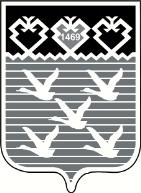 Чувашская РеспубликаАдминистрациягорода ЧебоксарыПОСТАНОВЛЕНИЕ